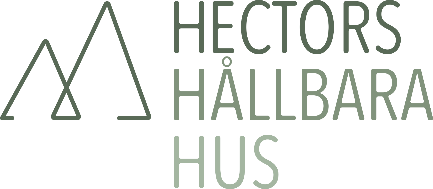 NOMINERING till forskningsstipendiet Hectors Hållbara HusProjektets rubrik: Namn på sökande individ eller organisation: E-post adress: Telefonnummer: Beskriv kort den sökande (bakgrund och kvalifikationer, max 100 ord): Det nominerade projektets fokus: Minskat uppvärmningsbehov Minskad användning av driftsel  Minskad användning av hushålls- eller verksamhetsel Lokal energiproduktion Minskad färskvattenanvändning  Minskat behov av centralt vatten och avloppssystem Lokalt tillvaratagande av avlopp eller avfall Annat  Om annat, ange vad: Beskriv kortfattat den nominerade metoden eller produkten och vad den tillför för nytta (max 100 ord):Hur kan ni styrka att den nominerade metoden eller produkten har en dokumenterad effekt (bifoga verifikat, max 50 ord): Beskriv kortfattat hur medlen från stipendiet (300 tkr) skulle användas för att utveckla er metod eller produkt. Vilken skillnad skulle stipendiet göra? Inkludera en tidplan, kostnadsuppskattning per föreslagen aktivitet och deltagare (max 200 ord): Hur skulle det säkerställas att en vetenskaplig metod tillämpas när medlen för forskningsstipendiet används (max 50 ord): Härmed intygas att jag som skickar in denna ansökan har mandat att göra det och är införstådd med och accepterar amtliga nedan stående villkor för utdelning av forskningsstipendiet Den nominerande personen och / eller organisationen är verksam i Sverige och projektet genomförs i Sverige.All eventuell vinstskatt kopplat till forskningsstipendiet betalas av stipendiaten. Stiftelsen äger rätt att sprida information om det nominerade projektet på sin hemsida, i sociala medier och annan marknadsföring. Stipendiaten ska årligen kortfattat redovisa hur medlen använts i för detta tillhandahållen rapportmall. Slutredovisning ska ske senast ett år efter att stipendiet utdelats. Årlig dispens kan efter skriftligt godkännande erhållas för maximalt två år. Om projekt som erhållit stipendiet inte är genomfört inom två år efter tilldelning av medel och om inga acceptabla skäl därtill finns, kan stiftelsen kräva tillbaka de ekonomiska medel som tilldelats stipendiaten.Namn: Datum: 